ПРИКАЗ № __г. Петропавловск – Камчатский		    «___» февраля 2019 годаВ соответствии с Указом Президента Российской Федерации от 
27 декабря 2017 года № 618 «Об основных направлениях государственной политики по развитию конкуренции», Распоряжением Правительства Российской Федерации от 18 октября 2018 года № 2258-рПРИКАЗЫВАЮ:1. Утвердить Положение об организации системы внутреннего обеспечения соответствия требованиям антимонопольного законодательства в Министерстве строительства Камчатского края (далее – Положение) согласно приложению 1 к настоящему приказу.2. Утвердить план мероприятий по организации в Министерстве строительства Камчатского края системы внутреннего обеспечения соответствия требованиям антимонопольного законодательства согласно приложению 2 к настоящему приказу.3. Вороновой Елене Николаевне., референту Министерства строительства Камчатского края, ответственному за функционирование антимонопольного комплаенса, обеспечить ознакомление государственных гражданских служащих и работников Министерства строительства Камчатского края с настоящим приказом.4. Настоящий приказ вступает в силу через 10 дней после дня его официального опубликования.5. Контроль за исполнением настоящего приказа оставляю за собой.Министр 										  А.Г. ДегодьевПоложение об организации системы внутреннего обеспечения соответствия требованиям антимонопольного законодательства в 
Министерстве строительства Камчатского края1. Общие положенияНастоящее Положение разработано во исполнение Указа Президента Российской Федерации от 21.12.2017 № 618 «Об основных направлениях государственной политики по развитию конкуренции» и определяет порядок внутреннего обеспечения соответствия требованиям антимонопольного законодательства в Министерстве строительства Камчатского края (далее - антимонопольный комплаенс).  Термины, используемые в настоящем Положении, означают следующее: 	«антимонопольное законодательство» - законодательство, основывающееся на Конституции Российской Федерации, Гражданском кодексе Российской Федерации и состоящее из Федерального закона "О защите конкуренции", иных федеральных законов, регулирующих отношения, связанные с защитой конкуренции, в том числе с предупреждением и пресечением монополистической деятельности и недобросовестной конкуренции, в которых участвуют федеральные органы исполнительной власти, органы государственной власти субъектов Российской Федерации, органы местного самоуправления, иные осуществляющие функции указанных органов или организации, а также государственные внебюджетные фонды, Центральный банк Российской Федерации, российские юридические лица и иностранные юридические лица, физические лица, в том числе индивидуальные предприниматели; 	«антимонопольный орган» - федеральный антимонопольный орган и его территориальные органы; 	«доклад об антимонопольном комплаенсе» - документ, содержащий информацию об организации в Министерстве строительства Камчатского края (далее - Министерство) антимонопольного комплаенса и о его функционировании; 	«коллегиальный орган» - совещательный орган, осуществляющий оценку эффективности функционирования антимонопольного комплаенса;	«нарушение антимонопольного законодательства» - недопущение, ограничение, устранение конкуренции Министерством; 	«риски нарушения антимонопольного законодательства» - сочетание вероятности и последствий наступления неблагоприятных событий в виде ограничения, устранения или недопущения конкуренции; 	«уполномоченное должностное лицо» - должностное лицо Министерства, осуществляющее внедрение антимонопольного комплаенса и контроль за его исполнением в Министерстве. Целями антимонопольного комплаенса являются:а) обеспечение соответствия деятельности Министерства требованиям антимонопольного законодательства;б) профилактика и сокращение количества нарушений требований антимонопольного законодательства в деятельности Министерства;в) повышение уровня правовой культуры в Министерстве.1.4. Задачи антимонопольного комплаенса: а) выявление рисков нарушения антимонопольного законодательства; б) управление рисками нарушения антимонопольного законодательства;в) контроль за соответствием деятельности Министерства требованиям антимонопольного законодательства; г) оценка эффективности функционирования в Министерстве антимонопольного комплаенса. 1.5. При организации антимонопольного комплаенса Министерство руководствуется следующими принципами: а) заинтересованность в эффективности функционирования антимонопольного комплаенса; б) регулярность оценки рисков нарушения антимонопольного законодательства; в) обеспечение информационной открытости функционирования антимонопольного комплаенса; г) непрерывность функционирования антимонопольного комплаенса;д) совершенствование антимонопольного комплаенса.Уполномоченное должностное лицо и коллегиальный орган2.1. Общий контроль за организацией и функционированием в Министерстве антимонопольного комплаенса осуществляется Министр строительства Камчатского края (далее - Министр), который: а) вводит в действие настоящий правовой акт об антимонопольном комплаенсе, вносит в него изменения, а также принимает внутренние акты Министерства, регламентирующие функционирование антимонопольного комплаенса; б) применяет предусмотренные законодательством Российской Федерации меры ответственности за несоблюдение гражданскими служащими и работниками Министерства настоящего правового акта об антимонопольном комплаенсе;в) рассматривает материалы, отчеты и результаты периодических оценок эффективности функционирования антимонопольного комплаенса и принимает меры, направленные на устранение выявленных недостатков; г) осуществляет контроль за устранением выявленных недостатков антимонопольного комплаенса.2.2. В целях организации и функционирования антимонопольного комплаенса определяется уполномоченное должностное лицо в соответствии с организационной структурой, штатной численностью и характером деятельности Министерства.Функции уполномоченного должностного лица закрепляются приказом Министерства.2.3. При определении уполномоченного должностного лица Министерства учитываются следующие функции:а) подотчетность уполномоченного должностного лица непосредственно Министру;б) достаточность полномочий и ресурсов, необходимых для выполнения своих задач уполномоченным должностным лицом.2.4. К компетенции уполномоченного должностного лица в соответствии со сферой выполняемых должностных обязанностей относятся следующие функции:а) внесении изменений в акт об антимонопольном комплаенсе, а также внутриведомственных документов Министерства, регламентирующих процедуры антимонопольного комплаенса;б) выявление рисков нарушения антимонопольного законодательства, учет обстоятельств, связанных с рисками нарушения антимонопольного законодательства, определение вероятности возникновения рисков нарушения антимонопольного законодательства;в) выявление конфликта интересов в деятельности служащих и структурных подразделений Министерства, разработка предложений по их исключению;г) консультирование служащих Министерства по вопросам, связанным с соблюдением антимонопольного законодательства и антимонопольным комплаенсом;д) организация взаимодействия с другими структурными подразделениями Министерства по вопросам, связанным с антимонопольным комплаенсом;е) разработка процедуры внутреннего расследования, связанного с функционированием антимонопольного комплаенса;ж) организация внутренних расследований, связанных с функционированием антимонопольного комплаенса, и участие в них;з) взаимодействие с антимонопольным органом, и организация содействия ему в части, касающейся вопросов, связанных с проводимыми проверками;и) информирование Министра о внутренних документах, которые могут повлечь нарушение антимонопольного законодательства;к) иные функции, связанные с функционированием антимонопольного комплаенса.2.5. Оценку эффективности организации и функционирования в Министерстве антимонопольного комплаенса осуществляет коллегиальный орган.2.6. Функции коллегиального органа возлагаются на общественный Совет, созданный при Министерстве строительства Камчатского края от 12.11.2014 № 106 «О создании общественного совета при Министерстве строительства Камчатского края» (далее – Общественный совет).2.7. К функциям Общественного совета относится: а) рассмотрение и оценка мероприятий Министерства в части, касающейся функционирования антимонопольного комплаенса;б) рассмотрение и утверждение доклада об антимонопольном комплаенсе.3. Выявление и оценка рисков нарушения антимонопольного законодательства3.1. В целях выявления рисков нарушения антимонопольного законодательства уполномоченным должностным лицом на регулярной основе проводится:а) анализ выявленных нарушений антимонопольного законодательства в деятельности Министерства за предыдущие 3 года (наличие предостережений, предупреждений, штрафов, жалоб, возбужденных дел);б) анализ нормативных правовых актов Министерства;в) анализ проектов нормативных правовых актов Министерства;г) мониторинг и анализ практики применения Министерством антимонопольного законодательства;д) проведение систематической оценки эффективности разработанных и реализуемых мероприятий по снижению рисков нарушения антимонопольного законодательства.3.2. При проведении (не реже одного раза в год) уполномоченным должностным лицом анализа выявленных нарушений антимонопольного законодательства за предыдущие 3 года (наличие предостережений, предупреждений, штрафов, жалоб, возбужденных дел) реализуются следующие мероприятия:а) осуществление сбора в структурных подразделениях Министерстве сведений о наличии нарушений антимонопольного законодательства;б) составление перечня нарушений антимонопольного законодательства в Министерстве, который содержит классифицированные по сферам деятельности Министерства сведения о выявленных за последние 3 года нарушениях антимонопольного законодательства (отдельно по каждому нарушению) и информацию о нарушении (указание нарушенной нормы антимонопольного законодательства, краткое изложение сути нарушения, указание последствий нарушения антимонопольного законодательства и результата рассмотрения нарушения антимонопольным органом), позицию антимонопольного органа, сведения о мерах по устранению нарушения, а также о мерах, направленных на недопущение повторения нарушения.3.3. При проведении (не реже одного раза в год) уполномоченным должностным лицом анализа нормативных правовых актов Министерства реализуются следующие мероприятия:а) разработка и размещение в информационно-телекоммуникационной сети «Интернет» на официальном сайте Правительства Камчатского края на странице Министерства (далее – сайт) исчерпывающего перечня нормативных правовых актов Министерства (далее - перечень актов) с приложением текстов таких актов, за исключением актов, содержащих сведения, относящиеся к охраняемой законом тайне.б) размещение на официальном сайте уведомления о начале сбора замечаний и предложений организаций и граждан по перечню актов (далее – Уведомление) согласно Приложению 1 (Форма № 1) в целях проведения публичных консультаций.Одновременно с размещением на официальном сайте Министерства уведомления, уполномоченным должностным лицом извещаются по электронной почте о начале сбора замечаний и предложений следующие предполагаемые участники:- заинтересованные исполнительные органы государственной власти Камчатского края;- иные организации, которые, по мнению Министерства, целесообразно привлечь к публичным консультациям.Срок проведения публичных консультаций определяется уполномоченным должностным лицом самостоятельно, который не может быть менее 30 рабочих дней со дня размещения на официальном сайте Министерства уведомления.в) осуществление сбора и проведение анализа представленных замечаний и предложений организаций и граждан по перечню актов.г) представление Министру сводного доклада с обоснованием целесообразности (нецелесообразности) внесения изменений в нормативные правовые акты Министерства в течении 10 рабочих дней со дня окончания срока проведения публичных консультаций.3.4. При проведении анализа проектов нормативных правовых актов уполномоченным должностным лицом реализуются следующие мероприятия:а) размещение на официальном сайте Министерства проекта нормативного правового акта с необходимым обоснованием реализации предлагаемых решений, в том числе их влияния на конкуренцию.б) размещение на официальном сайте Министерства уведомления о начале сбора замечаний и предложений организаций и граждан по проекту нормативного правового акта, (далее – Уведомление) согласно Приложению 1 (Форма № 2) в целях проведения публичных консультаций.Одновременно с размещением на официальном сайте Министерства уведомления, уполномоченным должностным лицом извещаются по электронной почте о начале сбора замечаний и предложений следующие предполагаемые участники:- заинтересованные исполнительные органы государственной власти Камчатского края;- иные организации, которые, по мнению Министерства, целесообразно привлечь к публичным консультациям.Срок проведения публичных консультаций определяется уполномоченным должностным лицом самостоятельно, который не может быть менее 7 рабочих дней со дня размещения на официальном сайте Министерства Уведомления.По итогам рассмотрения полученных предложений и замечаний по проекту нормативного правового акта подготавливается справка о выявлении (отсутствии) в проекте нормативного акта положений, противоречащих антимонопольному законодательству.3.5. При проведении мониторинга и анализа практики применения антимонопольного законодательства в Министерстве уполномоченным должностным лицом реализуются следующие мероприятия:а) осуществление на постоянной основе сбора сведений о правоприменительной практике в Министерстве;б) подготовка по итогам сбора информации, предусмотренной подпунктом «а» настоящего пункта, аналитической справки об изменениях и основных аспектах правоприменительной практики в Министерстве;в) проведение (не реже одного раза в год) рабочих совещаний с приглашением представителей антимонопольного органа по обсуждению результатов правоприменительной практики в Министерстве.3.6. Выявляемые риски нарушения антимонопольного законодательства распределяются уполномоченным должностным лицом по уровням, согласно Приложению 2.3.7. На основе проведенной оценки рисков нарушения антимонопольного законодательства уполномоченным должностным лицом составляется карта рисков, в которую также включается оценка причин и условий возникновения рисков, согласно Приложению 3.3.8. Информация о проведении выявления и оценки рисков нарушения антимонопольного законодательства включается в доклад об антимонопольном комплаенсе.4. Мероприятия по снижению рисков нарушения антимонопольного законодательства	4.1. В целях снижения рисков нарушения антимонопольного законодательства уполномоченным должностным лицом разрабатывается (не реже одного раза в год) план мероприятий («дорожная карта») по снижению рисков нарушения антимонопольного законодательства, согласно 
Приложению 4. План мероприятий («дорожная карта») определяется по итогам выявления и оценки рисков в течении 5 рабочих дней.	4.2. Уполномоченное должностное лицо осуществляет мониторинг исполнения мероприятий по снижению рисков нарушения антимонопольного законодательства. 	4.3. Информация об исполнении мероприятий по снижению рисков нарушения антимонопольного законодательства уполномоченным должностным лицом включается в доклад об антимонопольном комплаенсе.5. Оценка эффективности функционирования в Министерстве антимонопольного комплаенса	5.1. В целях оценки эффективности функционирования в Министерстве антимонопольного комплаенса устанавливаются ключевые показатели. Перечень и критерии их оценки определены в Методике расчета ключевых показателей эффективности функционирования антимонопольного комплаенса в Министерстве, согласно Приложению 5.	5.2. Уполномоченное должностное лицо проводит (не реже одного раза в год) оценку достижения ключевых показателей эффективности антимонопольного комплаенса в Министерстве.	5.3. Информация о достижении ключевых показателей эффективности функционирования в Министерстве антимонопольного комплаенса включается в доклад об антимонопольном комплаенсе.6. Доклад об антимонопольном комплаенсе6.1. Доклад об антимонопольном комплаенсе содержит информацию: а) о результатах проведенной оценки рисков нарушения Министерством антимонопольного законодательства; б) об исполнении мероприятий по снижению рисков нарушения Министерством  антимонопольного законодательства; в) о достижении ключевых показателей эффективности антимонопольного комплаенса. 6.2. Доклад об антимонопольном комплаенсе представляется уполномоченным должностным лицом в Общественный совет при Министерстве на утверждение.6.3. Доклад об антимонопольном комплаенсе, утвержденный Общественным советом, размещается на официальном сайте Министерства и направляется в Управление федеральной антимонопольной службы России по Камчатскому краю. Приложение 1к Положению об организации системы внутреннего обеспечения соответствия требованиям антимонопольного законодательства в МинистерствеФорма № 1Уведомление о проведении публичных консультаций в рамках анализа нормативных правовых актов на соответствие их антимонопольному законодательству	Настоящим Министерством уведомляет о проведении публичных консультаций (наименование нормативных правовых актов).В рамках публичных консультаций все заинтересованные лица могут направить свои предложения и замечания по данным нормативным правовым актам.Предложения и замечания принимаются по адресу: ул. Пограничная, д. 19, г. Петропавловск-Камчатский, Министерство строительства Камчатского края, а также по адресу электронной почты: minstroy@kamgov.ru.Сроки приема предложений и замечаний: с ___________ по _____________.Место размещения уведомления и реестра нормативных правовых актов в информационно-телекоммуникационной сети «Интернет» (полный электронный адрес): ___________________________________________________.Все поступившие предложения и замечания будут рассмотрены до ________________ года.К уведомлению прилагаются:1. Анкета для участников публичных консультаций (Форма № 3).Контактные лица: (ФИО), (Должность), (контакты);с 09-00 до ______ по рабочим дням.Форма № 2Уведомление о проведении публичных консультаций в рамках анализа проекта нормативного правового акта на соответствие его антимонопольному законодательству	Настоящим Министерство уведомляет о проведении публичных консультаций (наименование проекта нормативных правовых актов).В рамках публичных консультаций все заинтересованные лица могут направить свои предложения и замечания по данному нормативному правовому акту.Предложения и замечания принимаются по адресу: ул. Пограничная, д. 19, г. Петропавловск-Камчатский, Министерство строительства Камчатского края, а также по адресу электронной почты: minstroy@kamgov.ru.Сроки приема предложений и замечаний: с ___________ по _____________.Место размещения уведомления и реестра нормативных правовых актов в информационно-телекоммуникационной сети «Интернет» (полный электронный адрес): ___________________________________________________.Все поступившие предложения и замечания будут рассмотрены до ________________ года.К уведомлению прилагаются:1. Анкета для участников публичных консультаций (Форма № 3).2. (наименование проекта нормативного правового акта).Контактные лица: (ФИО), (Должность), (контакты);с 09-00 до ______ по рабочим дням.Форма № 3Анкета для участников публичных консультацийОбщие сведения о нормативном правовом актеПриложение 2к Положению об организации системы внутреннего обеспечения соответствия требованиям антимонопольного законодательства в Министерстве строительства Камчатского краяУРОВНИ РИСКОВ нарушения антимонопольного законодательстваПриложение 3к Положению об организации системы внутреннего обеспечения соответствия требованиям антимонопольного законодательства в Министерстве строительства Камчатского краяКарта рисков	Приложение 4к Положению об организации системы внутреннего обеспечения соответствия требованиям антимонопольного законодательства в Министерстве строительства Камчатского краяПлан мероприятий («дорожная карта») по снижению рисков нарушения антимонопольного законодательстваПриложение 5к Положению об организации системы внутреннего обеспечения соответствия требованиям антимонопольного законодательства в Министерстве строительства Камчатского краяМетодика расчета ключевых показателей эффективностифункционирования антимонопольного комплаенса в Министерстве строительства Камчатского края1. Настоящая Методика определяет перечень и порядок расчета ключевых показателей эффективности функционирования антимонопольного комплаенса в Министерстве строительства Камчатского края (далее - Министерство).2. Ключевые показатели эффективности и критерии их оценки утверждаются, изменяются и дополняются (по мере необходимости) Министром строительства Камчатского края.4. Настоящая Методика расчета ключевых показателей эффективности функционирования антимонопольного комплаенса в Министерстве является внутренним документом Министерства.5. Периодом, за который производится оценка эффективности функционирования антимонопольного комплаенса, является календарный год.6. К ключевым показателям эффективности присвоен удельный вес – баллы, общей суммой 100 баллов. Министерство в зависимости от набранной суммы баллов распределяются по условным группам:1) «Высший уровень» - от 80 до 100 баллов;2) «Хороший уровень» – от 60 до 79 баллов;3) «Удовлетворительный уровень» – от 40 до 59 баллов;4) «Неудовлетворительный уровень» – от 0 до 39 баллов.7. Расчет ключевых показателей эффективности производится путем суммирования полученных баллов при оценке эффективности функционирования антимонопольного комплаенса.Ключевые показатели эффективности функционированияантимонопольного комплаенса в Министерстве и критерии их оценкиПриложение 2 к приказу Министерства строительства Камчатского краяот ___ февраля 2019 № ___ЛИСТ ОЗНАКОМЛЕНИЯгосударственных гражданских служащих и работников Министерства строительства Камчатского краяс приказом об организации системы внутреннего обеспечения соответствия требованиям антимонопольного законодательстваПлан мероприятий по организации в Министерстве строительства Камчатского края системы внутреннего обеспечения соответствия требованиям антимонопольного законодательства (антимонопольного комплаенса)	Целями антимонопольного комплаенса являются:а) обеспечение соответствия деятельности Министерства строительства Камчатского края (далее – Министерство) требованиям антимонопольного законодательства;б) профилактика и сокращение количества нарушений требований антимонопольного законодательства в деятельности Министерства;в) повышение уровня правовой культуры.	Задачи антимонопольного комплаенса:а) выявление рисков нарушения антимонопольного законодательства; б) управление рисками нарушения антимонопольного законодательства;в) контроль за соответствием деятельности Министерства требованиям антимонопольного законодательства; г) оценка эффективности функционирования в Министерстве антимонопольного комплаенса. Пояснительная записка к проекту приказа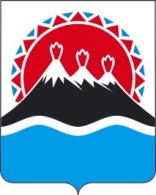 МИНИСТЕРСТВО СТРОИТЕЛЬСТВАКАМЧАТСКОГО КРАЯ(Минстрой Камчатского края)Об организации системы внутреннего обеспечения соответствия требованиям антимонопольного законодательства в Министерстве строительства Камчатского краяПриложение 1 к приказу Министерства строительства Камчатского края от __ февраля 2019 № ___По возможности, укажите:По возможности, укажите:Наименование организации:Сферу деятельности организации:Ф.И.О контактного лица:Номер телефон:Адрес электронной почты:Сфера государственного регулирования:Вид и наименование:Наличие (отсутствии) в (проекте) нормативного акта положений, противоречащих антимонопольному законодательствуПредложения и замечания по (проекту) нормативного правового актаУровень рискаОписание рискаНизкий уровеньОтрицательное влияние на отношение институтов гражданского общества к деятельности Министерства строительства Камчатского края по развитию конкуренции, вероятность выдачи предупреждения, возбуждения дела о нарушении антимонопольного законодательства, наложения штрафа отсутствуетНезначительный уровеньВероятность выдачи Министерству строительства Камчатского края предупрежденияСущественный уровеньВероятность выдачи Министерству строительства Камчатского края предупреждения и возбуждения в отношении него дела о нарушении антимонопольного законодательстваВысокий уровеньВероятность выдачи Министерству строительства Камчатского края предупреждения, возбуждения в отношении него дела о нарушении антимонопольного законодательства и привлечения его к административной ответственности (штраф, дисквалификация)№Описание рисковПричины возникновения рисков и их оценкаМероприятия по минимизации и устранению рисковНаличие (отсутствие) остаточных рисковВероятность повторного возникновения рисков№МероприятиеОписание действийПоказательСрокОтветственный№ п.п.Ключевой показатель эффективностиКритерии оценки в баллахФакт (единица)Оценка в баллах1.Отсутствие нарушений антимонопольного законодательства в текущем году302.Проведение семинаров, мероприятий по вопросам, связанным с соблюдением антимонопольного законодательства и антимонопольным комплаенсом – 4 единицы в текущем году103.Выполнение плана мероприятий «дорожной карты» по снижению рисков нарушения антимонопольного законодательства- отсутствуют необоснованные отклонения от плана154.Наличие в карте рисков: - рисков высокого уровня;- рисков существенного уровня;- рисков незначительного уровня;- низкого уровня;- отсутствие рисков.0258155.Отсутствие обоснованных замечаний, собранных при проведении анализа проектов нормативных правовых актов Министерства106.Отсутствие обоснованных замечаний, собранных при проведении анализа нормативных правовых актов Министерства10№ФИОДолжностьДатаПодпись123456789101112МероприятиеМеханизм реализацииРезультат (документ, мероприятие, показатель)Срок исполненияОтветственные исполнители1. Организация антимонопольного комплаенса1. Организация антимонопольного комплаенса1. Организация антимонопольного комплаенса1. Организация антимонопольного комплаенса1. Организация антимонопольного комплаенсаНазначение должностных лиц, ответственных за организацию в Министерстве антимонопольного комплаенсаИздание приказа Министерства о назначении должностных лицПриказ Министерства о назначении должностных лицне позднее 20.02.2019Воронова Е.Н.Принятие правового акта об организации системы внутреннего обеспечения соответствия требованиям антимонопольного законодательства (далее – правовой акт).1. Подготовка и подписание правового акта; 2. Размещение на официальном сайте органа власти в сети «Интернет» и доведение до сведения всех сотрудников Министерства;3. Ознакомления с правовым актом об антимонопольном комплаенсе.1. Приказ Министерства;2. Лист ознакомления с подписями об ознакомлении сотрудников с правовым актом об антимонопольном комплаенсе15.02.2019Министр строительства Камчатского края;Уполномоченное должностное лицо.2. Организация внутреннего контроля соблюдения антимонопольного законодательства2. Организация внутреннего контроля соблюдения антимонопольного законодательства2. Организация внутреннего контроля соблюдения антимонопольного законодательства2. Организация внутреннего контроля соблюдения антимонопольного законодательства2. Организация внутреннего контроля соблюдения антимонопольного законодательства2.1. Выявление и оценка рисков нарушения антимонопольного законодательства:2.1. Выявление и оценка рисков нарушения антимонопольного законодательства:2.1. Выявление и оценка рисков нарушения антимонопольного законодательства:2.1. Выявление и оценка рисков нарушения антимонопольного законодательства:2.1. Выявление и оценка рисков нарушения антимонопольного законодательства:Проведение анализа выявленных нарушений антимонопольного законодательства, за предыдущие 3 года (наличие предостережений, предупреждений, штрафов, жалоб, возбужденных дел)1. Сбор сведений в структурных подразделениях Министерства, о наличии нарушений антимонопольного законодательства;2. Составление Перечня нарушений антимонопольного законодательства в Министерстве.Перечень нарушений антимонопольного законодательства в Министерстве, составленный в соответствии с методическими рекомендациями, утвержденными распоряжением Правительства Российской федерации от 18.10.2018 № 2258-Р (далее – Методические рекомендации)Ежегодно до 01.06.Уполномоченное должностное лицоПроведение анализа действующих нормативных правовых актов1. Разработка исчерпывающего перечня действующих нормативных правовых актов органа власти (далее – Перечень актов) с приложением к перечню актов текстов таких актов;2. Размещение на официальном сайте ИОГВ уведомление о начале сбора замечаний и предложений организаций и граждан по Перечню актов;3. Осуществление сбора и проведение анализа представленных замечаний и предложений организаций и граждан по перечню актов; 4. Представление руководителю ИОГВ сводного доклада с обоснованием целесообразности (нецелесообразности) внесения изменений в нормативные правовые акты ИОГВ.1. Исчерпывающий перечень действующих нормативных правовых актов органа власти;2. Сводный доклад с обоснованием целесообразности (нецелесообразности) внесения изменений в нормативные правовые акты ИОГВ.Ежегодно до 01.06.Уполномоченное должностное лицоАнализ проектов нормативных правовых актов, разрабатываемых ИОГВ1. Размещение на официальном сайте ИОГВ проекта нормативного правового акта с включением в обосновывающие материалы информации, содержащей сведения о реализации предполагаемых решений, в том числе их влияния на конкуренцию;2. Обеспечение возможности направления замечаний и предложений организаций и граждан с использованием информационно телекоммуникационной сети «Интернет»;3. Организация сбора и оценкипоступивших предложений и замечаний;4. Подготовка справки о выявлении (отсутствии) в проекте нормативногоакта положений, противоречащих антимонопольному законодательству.1. Справка о выявлении (отсутствии) в проекте нормативногоакта положений, противоречащих антимонопольному законодательствуНа постоянной основеУполномоченное должностное лицоПроведение мониторинга и анализа практики применения антимонопольного законодательства в ИОГВ1. Сбор сведений в структурных подразделениях Министерства о правоприменительной практике в Министерстве;  2. Подготовка по итогам сбора информации, предусмотренной пунктом «1», аналитической справки об изменениях и основных аспектах правоприменительной практики в ИОГВ;3. Проведение рабочих совещаний с приглашением представителей антимонопольного органа по обсуждению результатов правоприменительной практики в ИОГВ.1. Аналитическая справка об изменениях и основных аспектах правоприменительной практики, а также о проблемах правоприменения;2. Протокол совещания с предложениями по решению проблем правоприменения.Ежегодно до 01.07.Уполномоченное должностное лицоВыявления рисков нарушения антимонопольного законодательства.1. Оценка рисков нарушения антимонопольного законодательства;2. Составление карты рисков на основе анализа, проведенного по нарушениям антимонопольного законодательства.Карта рисков, в которую также включается оценка причин и условий возникновения рисков.Ежегоднодо 01.10.2019,до 01.10.2020,до 01.10.2021.Уполномоченное должностное лицо2.2. Мероприятия по снижению рисков нарушения антимонопольного законодательства⃰ (мероприятия разрабатываются после выполнения мероприятий, указанных в пункте 2.1. настоящей «дорожной карты)2.2. Мероприятия по снижению рисков нарушения антимонопольного законодательства⃰ (мероприятия разрабатываются после выполнения мероприятий, указанных в пункте 2.1. настоящей «дорожной карты)2.2. Мероприятия по снижению рисков нарушения антимонопольного законодательства⃰ (мероприятия разрабатываются после выполнения мероприятий, указанных в пункте 2.1. настоящей «дорожной карты)2.2. Мероприятия по снижению рисков нарушения антимонопольного законодательства⃰ (мероприятия разрабатываются после выполнения мероприятий, указанных в пункте 2.1. настоящей «дорожной карты)2.2. Мероприятия по снижению рисков нарушения антимонопольного законодательства⃰ (мероприятия разрабатываются после выполнения мероприятий, указанных в пункте 2.1. настоящей «дорожной карты)Разработка плана мероприятий («дорожной карты») по снижению рисков нарушения антимонопольного законодательства.1. Анализ карты рисков нарушения антимонопольного законодательства;2. Составление перечня мер по снижению рисков нарушения антимонопольного законодательства.Перечень мер, необходимых для устранения причин и условий недопущения, ограничения и устранения конкуренции и последовательность их применения, а также перечень мероприятий, необходимых для устранения выявленных рисков.Ежегодно до 15.07.Уполномоченное должностное лицоМониторинг исполнения плана мероприятий («дорожных карт») по снижению рисков нарушения антимонопольного законодательства1. Сбор информации об исполнении плана;2. Подготовка отчета об исполнении плана мероприятий («дорожных карт») по снижению рисков нарушения антимонопольного законодательства.Отчет по исполнению плана мероприятий («дорожных карт») по снижению рисков нарушения антимонопольного законодательстваЕжеквартальноУполномоченное должностное лицо2.3. Оценка эффективности функционирования антимонопольного комплаенса2.3. Оценка эффективности функционирования антимонопольного комплаенса2.3. Оценка эффективности функционирования антимонопольного комплаенса2.3. Оценка эффективности функционирования антимонопольного комплаенса2.3. Оценка эффективности функционирования антимонопольного комплаенсаПроведение оценки достижения ключевых показателей эффективности
реализации мероприятий антимонопольного комплаенсаУстановление ключевых показателей эффективности реализации мероприятий антимонопольного комплаенсаСправка о достижении ключевых показателей эффективности функционирования в ИОГВ антимонопольного комплаенсаЕжегоднодо 01.10.2019,до 01.10.2020,до 01.10.2021Уполномоченное должностное лицо3. Подготовка доклада об антимонопольном комплаенсе3. Подготовка доклада об антимонопольном комплаенсе3. Подготовка доклада об антимонопольном комплаенсе3. Подготовка доклада об антимонопольном комплаенсе3. Подготовка доклада об антимонопольном комплаенсеУтверждение коллегиальным органом доклада об антимонопольном комплаенсе 1. Составление доклада об антимонопольном комплаенсе;2. Представление доклада об антимонопольном комплаенсе в коллегиальный орган для его утверждения;3. Размещение на официальной странице Министерства на сайте исполнительных органов государственной власти Камчатского края в информационно-телекоммуникационной сети Интернет (далее – официальный сайт). Доклад об антимонопольном комплаенсе в Министерстве:- утвержден Коллегиальным органом Агентства;- размещен на странице Министерства на сайте исполнительных органов государственной власти Камчатского края в информационно-телекоммуникационной сети Интернет.Ежегоднодо 01.12.2019,до 01.12.2020,до 01.12.2021Уполномоченное должностное лицоФормирование сводного доклада об антимонопольном комплаенсе исполнительных органов государственной власти Камчатского края (далее – ИОГВ) и направление его в ФАС России1. Сбор докладов ИОГВ, утвержденных Коллегиальными органами;2. Подготовка сводного доклада об антимонопольном комплаенсе ИОГВ;3. Направление сводного доклада об антимонопольном комплаенсе ИОГВ в ФАС России Доклад об антимонопольном комплаенсе ИОГВ, направленный в ФАС России, размещенный на сайте исполнительных органов государственной власти Камчатского края в информационно-телекоммуникационной сети ИнтернетЕжегоднодо 01.12.2019,до 01.12.2020,до 01.12.2021Уполномоченное должностное лицо